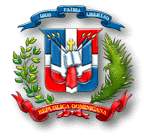 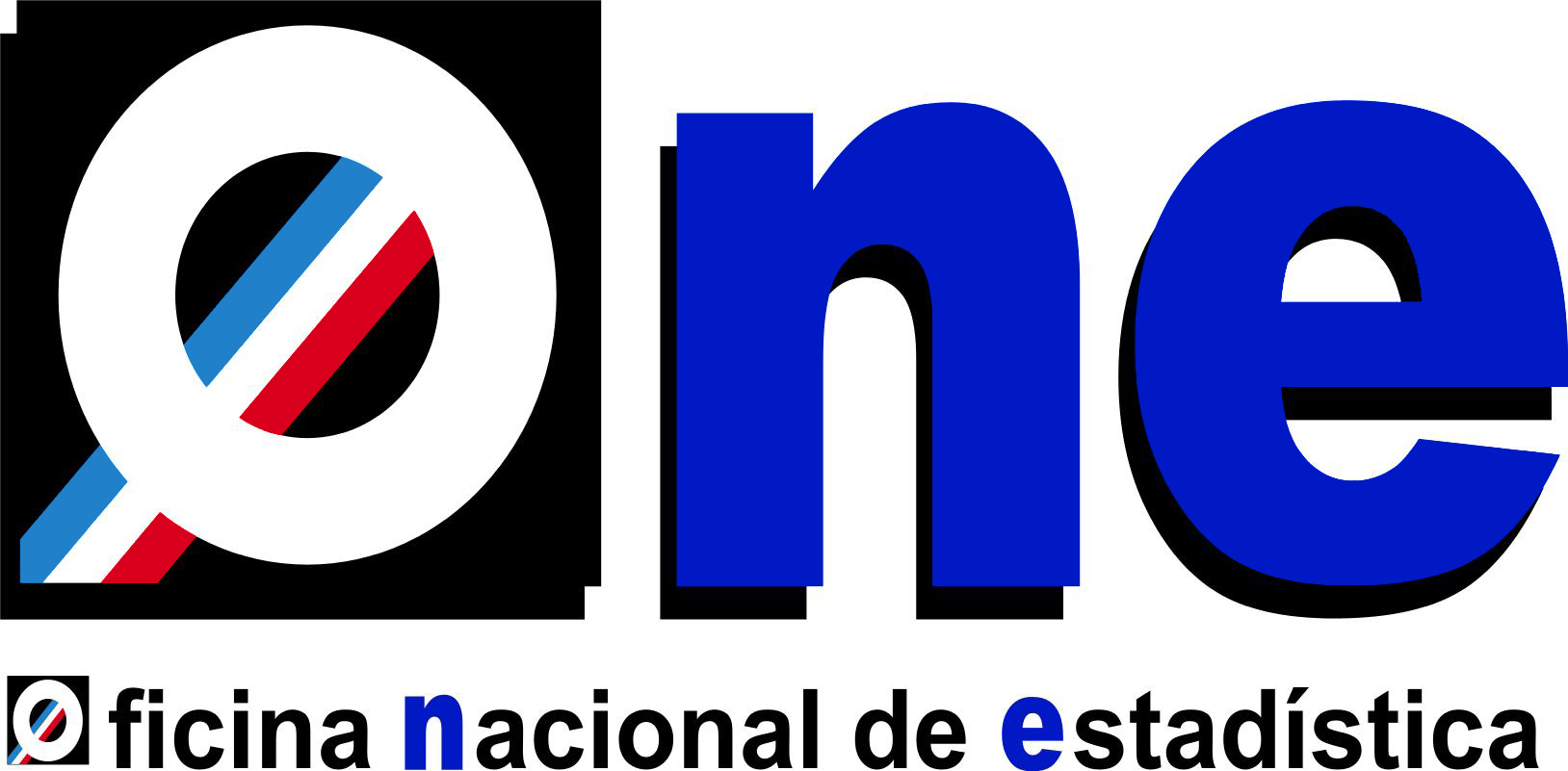 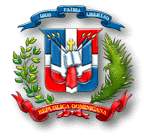 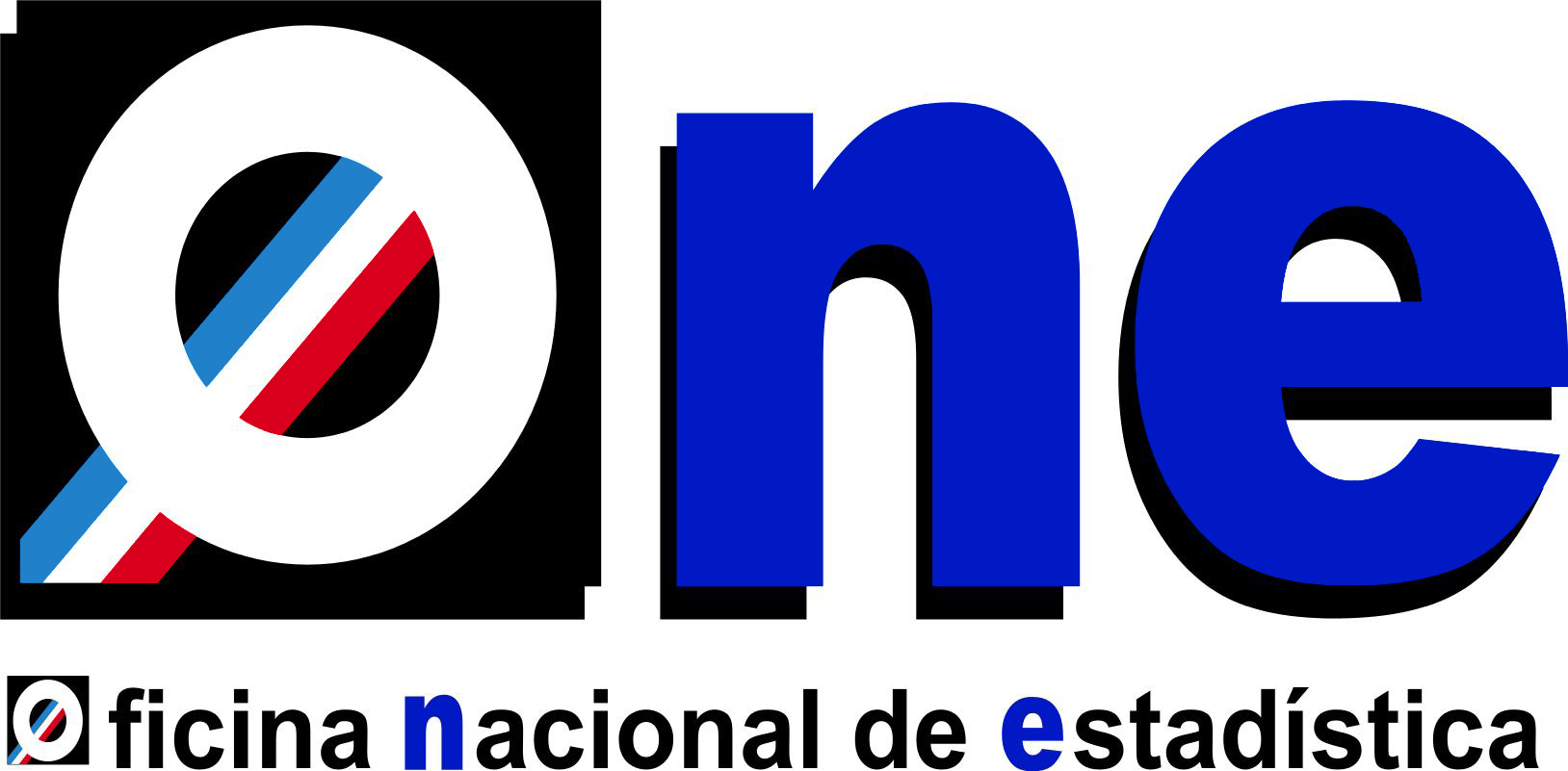                                 MINISTERIO DE ECONOMÍA, PLANIFICACIÓN Y DESARROLLO             OFICINA NACIONAL DE ESTADÍSTICA                      Santo Domingo, República Dominicana“Año de la Innovación y la Competitividad "RNC 401-00516-6COMPARACIONES DE PRECIOS ENERO 2019 NO SE REALIZARON PROCESOS BAJO ESTA MODALIDAD